В первой четверти прошла акция «Парта ГЕРОЯ». Парта героя – ученическая парта с размещенной на ней информацией о заслуженном человеке, герое, имеющем непосредственное отношение к школе.
В филиале МАОУ «Аромашевская СОШ имени В. Д. Кармацкого » Новоберезовская СОШ оформлены парты  в честь выпускника нашей школы ныне Героя России генерал-лейтенанта Журавлева А.А. После окончания школы Александр Александрович поступил в Челябинское высшее танковое командное училище имени 50-летия Великого Октября и окончил его с отличием. Службу проходил на различных должностях в центральной группе войск в Чехословацкой Социалистической республике, затем – в Приволжско-Уральском, Дальневосточном, Северо-Кавказском, Центральном и Южном военных округах. В 1996 году окончил Военную академию бронетанковых войск имени Маршала Советского Союза Р.Я. Малиновского, а в 2008 году Военную академию Генерального штаба Вооружённых Сил Российской Федерации. В январе 2015 года его назначили заместителем командующего войсками Центрального военного округа, затем – начальником штаба, первым заместителем командующего войсками Южного военного округа.С октября 2015 года А.А. Журавлёв – начальник штаба группировки Вооружённых сил РФ в Сирийской Арабской Республике. Координировал силы и средства Вооружённых сил РФ во время военной операции России в Сирии против международной террористической организации «Исламское государство». С июля 2016 года – командующий группировкой Вооружённых сил РФ в Сирийской Арабской республике. Указом президента Российской Федерации в 2016 году за мужество и героизм, проявленные при исполнении воинского долга, генерал-лейтенанту Александру Александровичу Журавлёву присвоено звание Героя Российской Федерации с вручением знака особого отличия – медали «Золотая Звезда».
 Парта Героя- это почетная парта, оформленная в кабинетах начальной школы. Право сидеть за которой  предоставлено лучшим учащимся, отличившийся как в учебе так и в общественной жизни школы.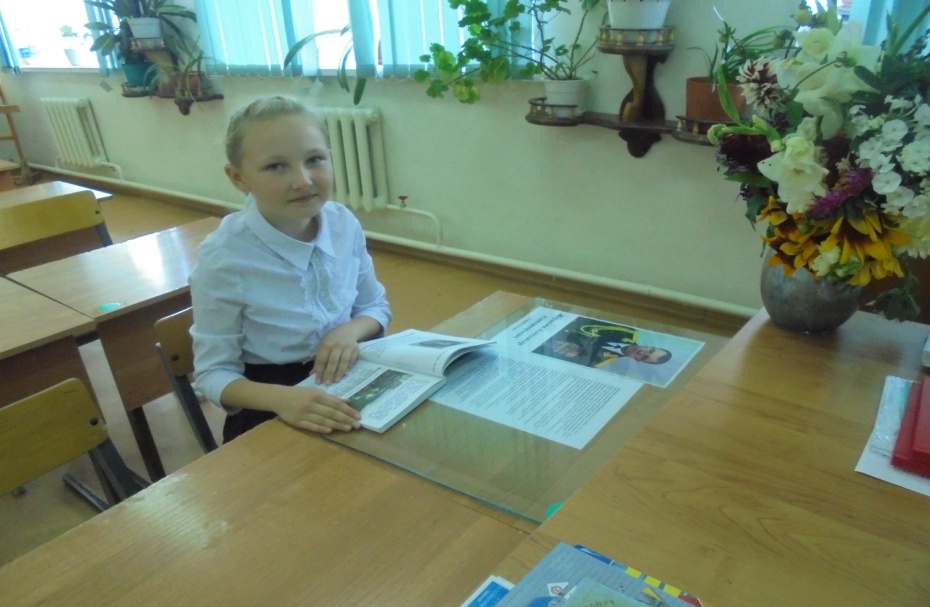 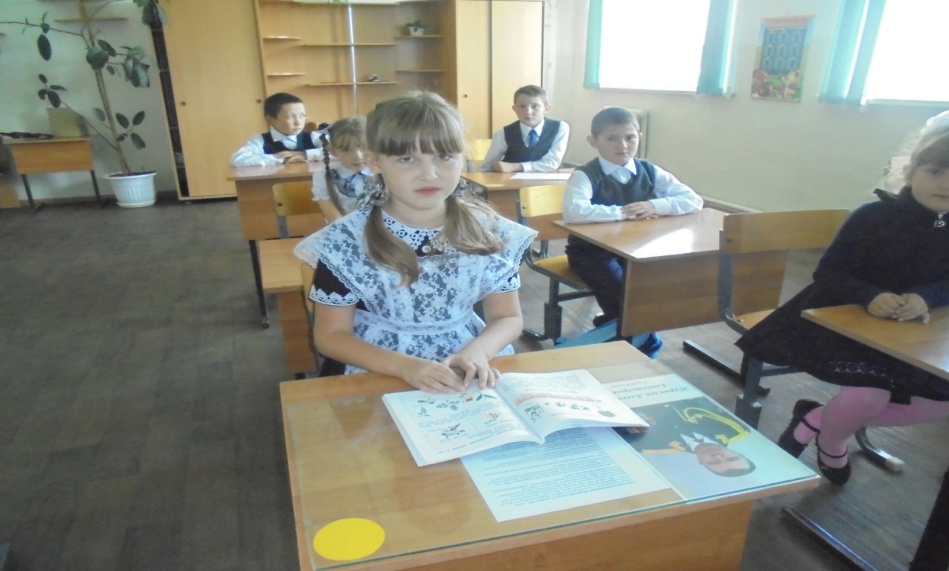 